Publicado en CDMX el 03/04/2019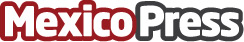 La colección Twist de PopSockets disponible en MéxicoSe da a conocer Twist de PopSockets un agarre con forma de cono y fresado de aluminio que permite que su diseño en punta haga girar el teléfono de fácil, práctica y seguraDatos de contacto:PopSocketsAgencia de Relaciones Públicas+ 52 55 5615Nota de prensa publicada en: https://www.mexicopress.com.mx/la-coleccion-twist-de-popsockets-disponible-en Categorías: Nacional Emprendedores Consumo Dispositivos móviles Puebla http://www.mexicopress.com.mx